Бюллетень № 1   «Лужский меридиан» - 71, 72 этапы   Время и место проведения 		Суббота,  14 октября  2023г. 11-00		Посёлок Луга-2, северо-западнее пансионата Зелёный бор  		Подробно о регламенте  мероприятия - в бюллетене  №.2                2.  Форматы  	На данном этапе будут проведены два мероприятия:	а)  О-рогейн  в 4-х  часовом беговом и вело формате 	в)  Классическое ориентирование в заданном направлении (формат «кросс-лонг»)		Для данных стартов  подготовлены  ориентировочные  карты, выполненные  в 					OCAD12. 		Карта рогейна: формат А3, масштаб 1:15000. Будет установлено  40 контрольных пунктов.         			Карта ориентирования: формат А4, масштаб 1:10000											        	О- рогейн 4 часа (ЛМ-71, четвёртый этап кубка О-рогейнов сезона 2023).                                                                                                              3.1. К участию в О-рогейне допускаются индивидуальные участники  и команды  	 в 	следующих классах:М — мужчины «соло» (бег и вело)Ж — женщины «соло» (бег и вело)МЖ — команды со смешанным составом (2 чел.-бег).3.2. Возрастные группы участников и команд: МО/ЖО(18-39),  МВ/ЖВ(40-54), 	МСВ/ЖСВ(55-64),  МУВ/ЖУВ(65+)Возраст участников определяется на дату проведения мероприятия.Возрастные группы участников и команд выделяются организаторами только в беговом 	формате. 3.3. Команда, в составе которой есть участник моложе 18 лет, должна включать хотя 	бы одного участника в возрасте старше 18 лет, участники «соло» допускаются к 	участию только с 18 лет.4. Ориентирование-«лонг» (ЛМ-72).	Будут предложены на выбор три дистанции заданного направления (кросс-лонг) :		         													  	 	 А (длинная: 8-9 км)  	 В (средняя: 5-6км) 	 С (короткая: 3-4км)	5.   Система отметки на КП.Применяется электронная система отметки «SFR system». Каждый участник должен иметь SFR 	чип (можно использовать свои собственные чипы или арендовать чип у организаторов). 	Программа для подсчета результатов – «SFR event centre».Определение результатов рогейнаРезультатом  участника является сумма баллов, набранная в контрольное время (4 часа) 	с 	учетом штрафа: за 1 полную или неполную минуту опоздания – минус 1 балл. При опоздании 	более чем на 30 мин. результат не засчитывается.   При равном количестве набранных баллов более высокое место присуждается участнику, 	затратившему на прохождение дистанции  меньше времени.Победители и призеры в каждой из четырех возрастных групп в беговом формате и победители 	и призеры в велоформате награждаются фирменными медалями «Лужского меридиана» при 	условии  участия в  группе не менее 3 участников.  	При меньшем числе 	участников в группе 	медалями награждаются только победители.   Безопасность.Опасные объекты и территории будут отмечены на карте красной штриховкой. Застроенные 	частные территории будут отмечены на карте оливковым цветом, проход через них 	ЗАПРЕЩЕН (кроме сквозных дорог).Несовершеннолетние участники выходят на старт при наличии письменного согласия  	родителей.Каждый участник обязан при регистрации поставить подпись в расписке о принятии условий 	проведения данных стартов.Регистрация 		Он-лайн заявка   открыта в сервисе ОРГЕО:			Заявочный взнос  оплачивается переводом  на любую из двух карт:            «Tinkoff» 2200 7007 6410 7941 или Сбербанка 2202 2050 8063 5243		Получатель Александр В. О.   (обе карты «привязаны» к тлф. 902-283-2468)            с подтверждением  по SMS или на эл.почтовый адрес: teza-n2012@yandex.ru,		 или сообщением «в Контакте» по ссылке: https://vk.com/id17383066НАЗНАЧЕНИЕ ПЛАТЕЖА НЕ УКАЗЫВАТЬ!!! (только фамилию участника, команды)Оплата регистрационных взносов		Срок оплаты и размер регистрационных взносов приведен ниже в таблицах.              9.1. Участники рогейна  ЛМ-71 этап 9.2. Участники ориентирования  ЛМ-72 этап Возврат регистрационного взноса участникам ЛМ-71,72Регистрационный взнос оплаченных, но не стартующих участников, может быть возвращен при обращении участников:До 30 сентября - 100% суммы взносаДо 11 октября - 50% суммы взносаПосле 11 октября взнос не возвращается.  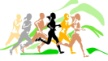 Изменения и дополнения будут опубликованы в бюллетене  №2.Срок оплаты (Возрастные группы МО/ЖО, МВ/ЖВ,  МСВ/ЖСВ)Старт. взнос, руб. до  30 сентября  /включительно/700С 01 по по 11 октября  /включительно/900на месте 1000аренда чипа (оплачивается вместе с регистрационным взносом)50Дополнительная карта (без участия в протоколе, оплачивается вместе с регистрационным взносом)150Срок оплаты (Возрастные  группы МУВ/ЖУВ(65+) , юниоры до 18лет)Старт. взнос, руб. до  30 сентября    /включительно/450С 01 по по 11 октября    /включительно/600на месте 700аренда чипа (оплачивается вместе с регистрационным взносом)50Дополнительная карта (без участия в протоколе, оплачивается вместе с регистрационным взносом)150Возрастные группы МО/ЖО, МВ/ЖВ,  МСВ/ЖСВСтарт. взнос, руб. до  30 сентября    /включительно/250С 01 по по 11 октября    /включительно/300на месте 400аренда чипа (оплачивается вместе с регистрационным взносом)50Возрастные  группы МУВ/ЖУВ(65+), юниоры до 18летСтарт. взнос, руб. до  30 сентября    /включительно/200С 01 по по 11 октября    /включительно/250на месте 300аренда чипа (оплачивается вместе с регистрационным взносом)50